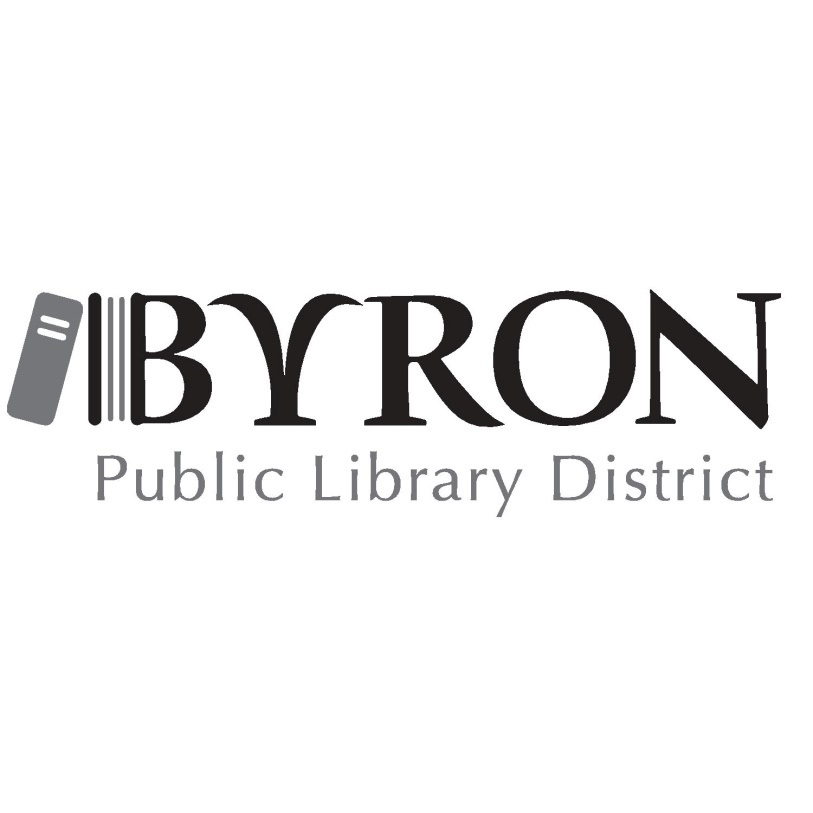 Meeting of the Byron Public Library DistrictFinance CommitteeNovember 5, 20194:00 p.m.at Byron Public Library District100 S. Washington StreetByron, IL 61010AgendaCall to orderRecognition of visitors: 15 minutesUnfinished BusinessNew BusinessEvaluate investment plan recommendationsEvaluate YTD spending for FY19-20Fund Balance PlanDraft of LevyExecutive session to discuss the appointment, employment, compensation, discipline, performance, or dismissal of specific employees of the public body (5 ILCS 120/2(c)(1)) and the minutes of meetings lawfully closed under the Open Meetings Act (5 ILCS 120/2(c)(21))Adjournment